بسم الله الرحمن الرحیم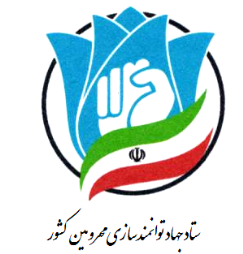 
   تفاهم نامۀ همکــــاریبه حول و قوۀ الهی نظر به تاسیس ستادجهاد توانمندسازی محرومین کشور با هدفپشتیبانی وحمایت های معنوی و قانونی از مؤسسات خیریه و عام المنفعه و نیز«رفع فقرو محرومیت توسط فقرا و محرومین» و کمک در جهت پیشرفت و تعالی همه جانبۀاین عزیزان به عنوان ولی نعمتان نظام مقدس جمهوری اسلامی، این تفاهم نامه فی مابینستادجهادتوانمندسازی محرومین کشور و موسسه خیریه ..........................................به مدیریت ................................. برای سال 1395 منعقد می گردد تا بر اساس توان، امکانات و منشور ستاد فعالیت نموده وپس از ارزیابی عملکرد توسط معاونت خیرین و مؤسسات مردم نهاد و رعایت استاندارهایمصوب و کسب امتیازلازم توسط مؤسسه و تایید شورای راهبردی ستاد،تفاهم نامه برایسال های آتی و همکاری های متقابل استمرار یابد.ان شاءلله این حرکت خیرخواهانه مورد رضایت حق تعالی و تایید ائمۀ معصومین(ع) قرار گیرد.                                           امیر حسین رستمی                                           .........................ستاد جهاد توانمندسازی محرومین کشور                     مدیرعامل موسسه خیریه 